UTORAK, 22.12.2020.TJELESNA I ZDRAVSTVENA KULTURAVježbaj uz učitelje u „Školi na trećem”!ENGLESKI JEZIKJINGLE BELLS!S obzirom da nam se bliži Božić  obradit ćemo jednu lekciju vezanu uz tu temu. Na 63.str. udžbenika proučite Christmas tree  te probajte imenovati stvari koje se nalaze na njemu. Većina predmeta/igračaka nam je poznata dok nekoliko novih riječi ćemo zapisati u bilježnicu. Plan ploče:       JINGLE BELLS (Zvončići)		a bell – zvono		a fireplace – kamin		a sleigh – sanjke		a stocking – čarapa Nakon toga poslušajte tradicionalnu pjesmu Jingle bells (Zvončići).Na ovom linku poslušajte tradicionalnu pjesmu te riješite nekoliko zadataka za vježbu:https://hr.izzi.digital/DOS/1322/13861.htmlOsim toga za vježbu riješite 1., 2. i 3. zadatak na 90. i 91. str. radne bilježnice. Riješene zadatke ne morate slati na mail. Pregledat ćemo ih kad se vratimo u školu u 2. polugodištu.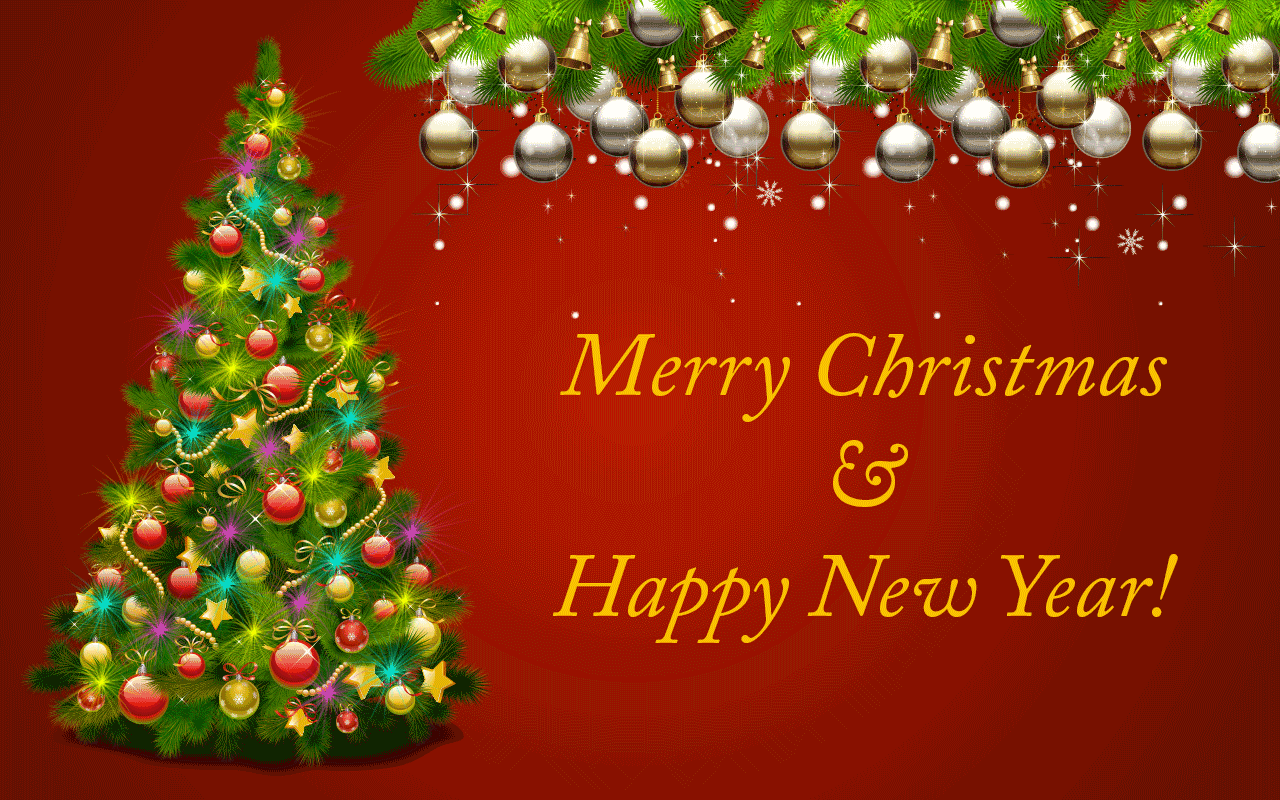 MATEMATIKAZadatci riječima – vježbanje i ponavljanjeRiješite zadatke u ZBIRCI ZADATAKA na stranici 62. i u RADNOJ BILJEŽNICI na stranici 55.DODATNA NASTAVAZa one koji pohađaju dodatnu nastavu iz matematike i za ostale koji žele još malo vježbati – isprintajte ili prepišite ove zadatke u matematičku bilježnicu i riješite, a za mozgalice samo napišite u bilježnicu kolika je vrijednost bubnja, autića, lopte i helikoptera, te konačni rezultat.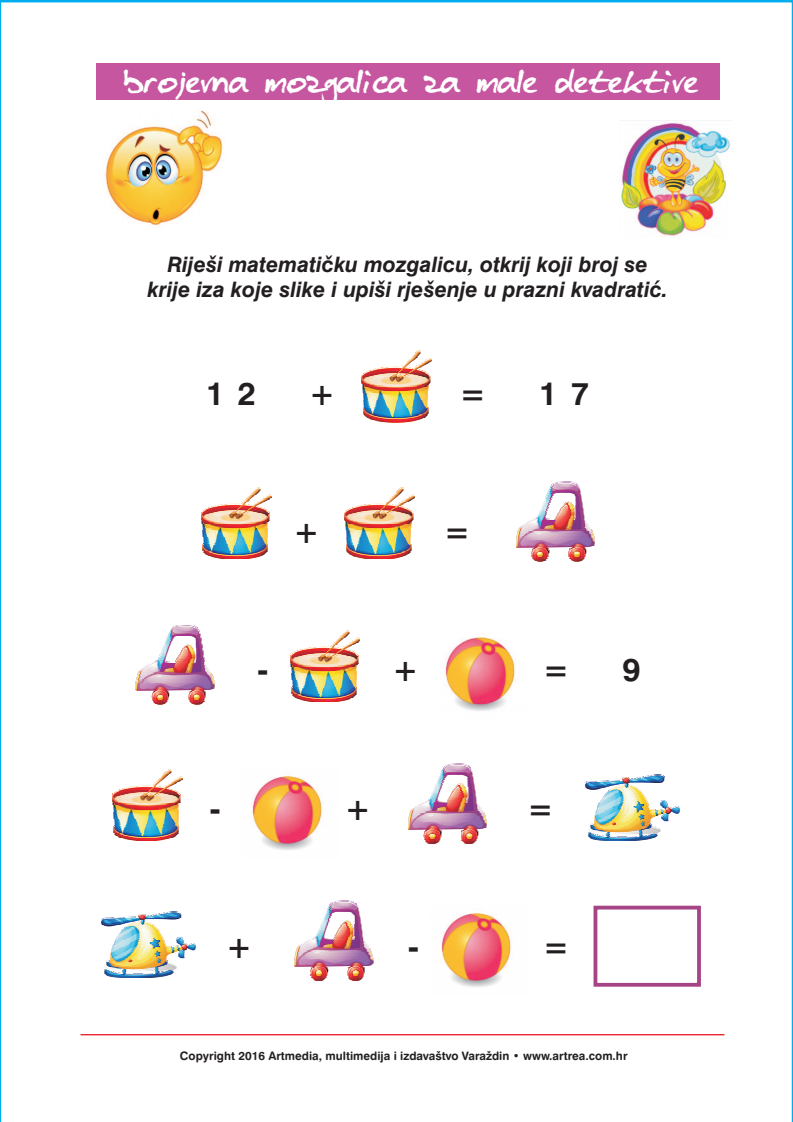 